Администрация городского округа город Бор Нижегородской области ПОСТАНОВЛЕНИЕО внесении изменений в муниципальную программу «Защита населения и территорий от чрезвычайных ситуаций, обеспечение пожарной безопасности и безопасности людей на водных объектах городского округа город Бор», утвержденную постановлением администрации городского округа г. Бор от 09.11.2016 № 5242В  соответствии  постановлением администрации городского округа г.Бор от 16.10.2014 № 7124 «Об утверждении Порядка разработки, утверждения, реализации и оценки эффективности муниципальных (ведомственных) программ городского округа г.Бор и Методических рекомендаций по разработке и реализации муниципальных (ведомственных) программ городского округа город Бор» администрация городского округа г.Бор постановляет: 1. Внести изменения в муниципальную программу «Защита населения и территорий от чрезвычайных ситуаций, обеспечение пожарной безопасности и безопасности людей на водных объектах городского округа город Бор»,  утвержденную постановлением администрации городского округа г. Бор от 09.11.2016 №5242 (в редакции постановлений от 03.02.2017 № 496, от 07.03.2017 №1084, от 31.03.2017 № 1575, от 28.04.2017  №2160, от 31.05.2017 №2920,от 30.06.2017 №3608, от 31.07.2017 №4215,от 01.09.2017 №4949,от 02.10.2017 №5659, от 31.10.2017 №6342, от 07.11.2017 №6511, от 30.11.2017 №7113, от 26.12.2017 №7794, от 08.02.2018 № 678, от 06.03.2018 №1252, от 02.04.2018 №1770, от 28.04.2018 №2431, от 06.06.2018 №3227, от 03.07.2018 №3768, от 10.08.2018 №4687, от 04.09.2018 №5172, от 01.10.2018 №5664, от 02.11.2018 №6315, от 12.11.2018 №6524, от 06.12.2018 №6983, от 26.12.2018 №7609, от 28.03.2019 №1670, от 08.05.2019 №2524, от 31.05.2019 №2965, от 28.06.2019 №3479, от 13.08.2019 №4416, от 28.08.2019 №4680, от 30.09.2019 №5301, от 07.11.2019 №6024, от 02.12.2019 №6468, от 26.12.2019 №7050, от 31.01.2020 №460, от 06.04.2020 №1649, от 29.05.2020 №2259, от 04.08.2020 №3222, от 29.09.2020 №4370, от 03.11.2020 №5020, от 27.11.2020 №5539, от 29.12.2020 №6205, от 01.03.2021 №997, от 01.04.2021 №1649, от 28.05.2021 №2738, от 30.06.2021№ 3290, от 29.07.2021 №3802, от 02.09.2021 №4423, от 05.10.2021 №4992, от 02.11.2021 №5536, от 02.12.2021 №6068, от 29.12.2021 №6779, от 28.01.2022 №376, от 02.03.2022 №1001, от 29.04.2022 №2287, от 01.07.2022 №3390, от 31.08.2022 №4401,      от 30.09.2022 №5031, от 02.11.2022 №5668, от 02.12.2022 №6261, от 29.12.2022 №6972, от 29.03.2023 №1891, от 26.04.2023 №2476, от 31.05.2023 №3211, от 30.06.2023 №3863, от 28.07.2023 №4402, от 30.08.2023 №5084, от 27.09.2023 №5675), изложив в новой редакции                                                                                                                                                                                                                                                                                                                                                                                                                                                                                                                                                                                                                                                                                                                                                                                                                                                                                                                                                                                                                                                                                                                                                               согласно Приложению к настоящему постановлению.2. Общему отделу администрации городского округа г.Бор обеспечить размещение настоящего постановления на официальном сайте www.borcity.ru.Глава местного самоуправления                                                       А.В.БоровскийИсп.Дорощенко Е.Н. т.9-91-17 Валова М.М. т.2-43-38УТВЕРЖДЕНА постановлением администрации городского округа г.Борот 02.11.2023 № 6560Муниципальная программа «Защита населения и территорий от чрезвычайных ситуаций, обеспечение пожарной безопасности и безопасности людей на водных объектах городского округа г.Бор»  Паспорт программыПрограмма «Защита населения и территорий от чрезвычайных ситуаций, обеспечение пожарной безопасности и безопасности людей на водных объектах городского округа г.Бор»  2.1. Характеристика текущего состоянияСферой реализации муниципальной программы является организация эффективной деятельности в области гражданской обороны, защиты населения и территории от чрезвычайных ситуаций природного и техногенного характера, обеспечение пожарной безопасности и безопасности людей на водных объектах.На территории городского округа г.Бор Нижегородской области существуют угрозы возникновения чрезвычайных ситуаций природного и техногенного характера. Природные чрезвычайные ситуации могут сложиться в результате опасных природных явлений весеннего половодья, паводков, лесных пожаров, сильных ветров, снегопадов, засухи, опасных геологических процессов, которые повлекут за собой человеческие жертвы, ущерб здоровью людей или окружающей среде, значительные материальные потери и нарушение условий жизнедеятельности людей.Наибольшую угрозу для населения городского округа г.Бор  Нижегородской области представляют природные чрезвычайные ситуации обусловленные прохождением весеннего половодья, паводком, лесными и торфяными пожарами, сильными шквалистыми ветрами. Техногенную угрозу представляют потенциально опасные объекты. На территории городского округа г.Бор Нижегородской области расположен 1 потенциально опасный объект (ПОО).Управление по делам ГО и ЧС городского округа г.Бор Нижегородской области создано в 2005 году. Распоряжением администрации Борского района Нижегородской области от 04.02.2005 году  № 219 «О создании структурного подразделения администрации Борского района - Управления по делам ГО и ЧС Борского района».Основными задачами Управления являются: организационно-правовое, материально-техническое и финансовое обеспечение реализации мероприятий в области гражданской обороны, защиты населения и территорий городского округа г.Бор Нижегородской области от чрезвычайных ситуаций, предупреждения и ликвидации чрезвычайных ситуаций, пожарной безопасности и безопасности граждан на водных объектах на территории городского округа г.Бор Нижегородской области.Эффективность ликвидации чрезвычайных ситуаций во многом определяется наличием материальных ресурсов. Достаточность материальных ресурсов позволяет в минимальные сроки локализовать чрезвычайную ситуацию, уменьшить масштабы её последствий и решить главную задачу - спасти и организовать первоочередное жизнеобеспечение пострадавших.Важную роль в управлении силами и средствами занимает подготовка и обучение руководителей и специалистов по вопросам гражданской обороны и чрезвычайных ситуаций.Несмотря на улучшение показателей по количеству спасённых людей, проблемы пожарной безопасности и защиты населения от чрезвычайных ситуаций природного и техногенного характера решены не полностью. Требуется финансирование мероприятий для поддержания в постоянной готовности добровольных пожарных команд, оснащение их современной техникой, пожарно-техническим вооружением, боевой одеждой.Проведена модернизация оборудования РАСЦО в связи моральным и физическим устареванием оборудования для своевременного оповещения населения в пределах городского округа г.Бор.Реализация муниципальной программы в полном объёме позволит:- снизить риски возникновения пожаров, чрезвычайных ситуаций природного и техногенного характера, несчастных случаев на воде и смягчить из возможные последствия;- повысить безопасность населения городского округа г.Бор Нижегородской области и снизить социально-экономический ущерб от чрезвычайных ситуаций и происшествий путем сокращения времени реагирования экстренных оперативных служб при обращениях населения по единому номеру "112";- повысить безопасность жизнедеятельности и качества жизни населения городского округа г.Бор Нижегородской области за счет использования спутниковых навигационных технологий на основе системы ГЛОНАСС и других результатов космической деятельности;- оснастить добровольные пожарные команды современной техникой, пожарно-техническим вооружением, боевой одеждой.Социальная эффективность реализации муниципальной программы будет заключаться в улучшении качества работ по спасению и оказанию экстренной помощи людям, попавшим в беду, снижению количества погибших в чрезвычайных ситуациях природного и техногенного характера, пожарах и происшествиях.Экономическая эффективность реализации муниципальной программы будет заключаться в обеспечении снижения экономического ущерба от чрезвычайных ситуаций природного и техногенного характера, пожаров и происшествий.Экологическая эффективность реализации муниципальной программы будет заключаться в снижении масштабов загрязнения природной среды в результате чрезвычайных ситуаций природного и техногенного характера, пожаров и происшествий.В сфере защиты населения и территорий от чрезвычайных ситуаций, пожарной безопасности и безопасности людей на водных объектах нормативная правовая база городского округа г.Бор Нижегородской области в целом уже создана.    2.2. Цели, задачи ПрограммыЦелями Программы являются минимизация социального и экономического ущерба,  наносимого населению, экономике и природной среде от чрезвычайных ситуаций природного и техногенного характера, пожаров и происшествий на водных объектах и повышение безопасности жизнедеятельности и качества жизни населения городского округа г.Бор за счет построения и развития аппаратно-программного комплекса «Безопасный город».Достижение целей Программы требует формирования комплексного подхода в сфере гражданской обороны, защиты населения и территории от чрезвычайных ситуаций природного и техногенного характера, обеспечения пожарной безопасности и безопасности людей на водных объектах, реализации скоординированных по ресурсам, срокам, исполнителям и результатам мероприятий и предусматривает решение следующих задач:1. Обеспечение эффективной подготовки населения области к действиям по защите от чрезвычайных ситуаций мирного и военного времени, подготовка специалистов пожарно-спасательных формирований к действиям по предназначению. 2. Повышение общего уровня общественной безопасности, правопорядка и безопасности среды обитания, обеспечение необходимых условий для безопасной жизнедеятельности и устойчивого социально-экономического развития на территории городского округа г.Бор.3. Повышение уровня пожарной безопасности населения и территории городского округа город Бор.  2.3. Этапы и сроки реализации ПрограммыИсходя из реальных возможностей осуществления намеченных Программой мероприятий и решения поставленных задач необходимый срок реализации Программы предусмотрен на 2023-2026 годы, без разделения на этапы.2.4.  Перечень основных мероприятий и ресурсное обеспечение реализации муниципальной программыИнформация об основных мероприятиях и ресурсном обеспечении реализации муниципальной программы отражается согласно таблицы 1.Перечень основных мероприятий и ресурсное обеспечение реализации муниципальной программы за весь период реализацииТаблица 1Перечень основных мероприятий и ресурсное обеспечение реализации муниципальной программы на 2023 годТаблица 1.1.Перечень основных мероприятий и ресурсное обеспечение реализации муниципальной программы на 2024 годТаблица 1.2.Перечень основных мероприятий и ресурсное обеспечение реализации муниципальной программы на 2025 годТаблица 1.3.Перечень основных мероприятий и ресурсное обеспечение реализации муниципальной программы на 2026 годТаблица 1.4.2.5.  Индикаторы достижения цели и непосредственные результаты реализации муниципальной программыИнформация об индикаторах достижения цели и непосредственные результаты реализации муниципальной программы отражается в форме согласно таблицы 2.Сведения об индикаторах и непосредственных результатах ПрограммыТаблица 22.6.  Меры правового регулированияИнформация о мерах правового регулирования муниципальной программы отражается в форме согласно таблицы 3.Сведения об основных мерах правового регулированияТаблица 32.7.  Оценка эффективности реализации муниципальной программыЭффективность реализации муниципальной программы определяется степенью достижения индикаторов цели каждой из подпрограмм настоящей муниципальной программы.Оценка общественно-экономической эффективности муниципальной программы производится по индикаторам:- выполнение мероприятий, запланированных на повышение защиты населения и территорий от чрезвычайных ситуаций; - процент должностных лиц, прошедших обучение по вопросам гражданской обороны, защите от чрезвычайных ситуаций к общему числу должностных лиц, уполномоченных на решение вопросов по гражданской обороне и защите от чрезвычайных ситуаций;- выполнение мероприятий, направленных на повышение уровня пожарной безопасности, населения и территории городского округа город Бор;- обеспечение эффективного функционирования аппарата управления в сфере гражданской обороны и защиты населения от чрезвычайных ситуаций.Эффективность реализации муниципальной программы оценивается как степень фактического достижения целевых индикаторов по формуле: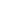 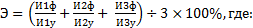         Э — эффективность реализации программы (в процентах);И1ф, И2ф, И3ф — фактические значения индикаторовИ1у, И2у, И3у — утвержденные значения индикаторов3. Подпрограммы муниципальной программы3.1. Подпрограмма 1 «Защита населения от чрезвычайных ситуаций»(далее - Подпрограмма)3.1.1. Паспорт подпрограммыПАСПОРТподпрограммы «Защита населения от чрезвычайных ситуаций»3.1.2. Характеристика текущего состоянияСферой реализации Подпрограммы является организация эффективной деятельности в области гражданской обороны, защиты населения и территории от чрезвычайных ситуаций природного и техногенного характера.На территории городского округа г.Бор существуют угрозы возникновения чрезвычайных ситуаций природного и техногенного характера. Природные чрезвычайные ситуации могут сложиться в результате опасных и неблагоприятных природных явлений: весеннего половодья, паводков, лесных пожаров, сильных ветров, снегопадов, засухи.Наибольшую угрозу для населения в городском округе г.Бор представляют природные чрезвычайные ситуации, обусловленные повышением уровня воды на водоемах и лесными пожарами.Основные водные артерии городского округа г.Бор - река Волга, протянувшаяся по территории городского округа г.Бор.Наиболее крупным притоком реки Волга является: в левобережье – р.  Керженец.Основными факторами, способствующими гибели людей на водных объектах, являются:1. Недостаточное количество свободных для посещения и отвечающих требованиям Правил охраны жизни людей на водных объектах в Нижегородской области, утвержденных постановлением Правительства Нижегородской области от 14 мая 2015 года № 120, организованных мест массового отдыха населения на водоемах.2. Отсутствие общественных спасательных постов в традиционных зонах массового отдыха населения у воды.3. Низкая культура поведения людей при отдыхе на водоемах, незнание правил поведения на воде, неумение правильно действовать в экстремальных ситуациях, купание в нетрезвом состоянии.Основной причиной гибели детей на водных объектах является их неумение плавать, а также отсутствие должного внимания со стороны родителей и взрослых.Тяжесть последствий чрезвычайных ситуаций выражается величиной ущерба, который в общем случае может складываться из следующих составляющих:1. Экономического ущерба (материальные потери и затраты, связанные с повреждениями (разрушениями) объектов производственной сферы, ее инфраструктуры и нарушениями производственно-кооперационных связей).2. Социального ущерба (безвозвратные потери людей, материальные потери личной собственности, затраты на лечение пострадавших и на восстановление трудоспособности, а также морально-психологические издержки и снижение уровня жизни).3. Экологического ущерба (ущерб, нанесенный окружающей природной среде).Таким образом, в условиях сохранения угроз возникновения чрезвычайных ситуаций природного и техногенного характера, а также для минимизации и (или) ликвидации последствий террористических актов с применением радиоактивных, химических и биологически опасных веществ и для защиты населения от опасностей, возникающих при ведении военных действий или вследствие этих действий, одной из важнейших задач становится повышение безопасности населения городского округа г.Бор от этих угроз.Одним из способов повышения безопасности населения является своевременное оповещение об опасностях, возникающих при ведении военных действий или вследствие этих действий, а также при возникновении чрезвычайных ситуаций природного и техногенного характера, создание и поддержание в постоянной готовности к использованию систем оповещения гражданской обороны.3.1.3. Цели, задачи Подпрограммы Цели Подпрограммы:1.Обеспечение эффективной подготовки населения области к действиям по защите от чрезвычайных ситуаций мирного и военного времени, подготовка специалистов пожарно-спасательных формирований к действиям по предназначению. 2. Повышение общего уровня общественной безопасности, правопорядка и безопасности среды обитания, обеспечение необходимых условий для безопасной жизнедеятельности и устойчивого социально-экономического развития на территории городского округа город Бор.Задачи Подпрограммы:1. Повышение безопасности населения от опасностей, возникающих при ведении военных действий или вследствие этих действий, а также при возникновении чрезвычайных ситуаций природного и техногенного характера.	2. Обеспечение необходимых условий для безопасной жизнедеятельности и устойчивого социально-экономического развития Нижегородской области.3.1.4. Этапы и сроки реализации ПодпрограммыИсходя из реальных возможностей осуществления намеченных Подпрограммой мероприятий и решения поставленных задач необходимый срок реализации Программы предусмотрен на 2023-2026 годы, без разделения на этапы.3.2. Подпрограмма 2 "Обеспечение пожарной безопасности"(далее - Подпрограмма)3.2.1. Паспорт ПодпрограммыПАСПОРТподпрограммы "Обеспечение пожарной безопасности"3.2.2. Характеристика текущего состоянияСферой реализации Подпрограммы является организация эффективной деятельности в области обеспечения пожарной безопасности.Основными проблемами пожарной безопасности являются:1. Недостаточное оснащение добровольной пожарной охраны пожарно-техническим вооружением, техникой и спецодеждой.2.  Не в полном объеме используются необходимые предпосылки для укрепления пожарной безопасности населенных пунктов городского округа, объектов и жилого фонда, уменьшения гибели людей, травматизма и размера материальных потерь от пожаров и чрезвычайных ситуаций.3.  Городской округ г. Бор оборудован водопроводными сетями, на которых установлены 1 106 пожарных гидранта, на территории округа имеются 213 естественных водоема, 12 искусственных водоема, 125 пожарных резервуара, 9 емкостей для хранения воды. На водопроводных сетях 7 гидрантов технически неисправны, в 18 населенных пунктах отсутствует достаточное количество водоисточников, 11 противопожарных водоема не оборудованы разворотными площадками - пирсами для пожарной техники, к 1 водоисточнику затруднен подъезд пожарной техники.4. Дооснащение добровольных пожарных команд современной техникой, пожарно-техническим вооружением, боевой одеждой.5. В недостаточной степени обеспечено взаимодействие со средствами массовой информации в деле предупреждения и профилактики пожаров и чрезвычайных ситуаций.3.2.3. Цели, задачи ПодпрограммыЦелью Программы является повышение уровня пожарной безопасности населения и территории городского округа город Бор.Для достижения данной цели необходимо решить следующие задачи:1. Информирование населения городского округа г.Бор об угрозе или возникновении чрезвычайных ситуаций и формирование навыков предупреждения и поведения людей в чрезвычайных ситуациях;2. Оснащение добровольных пожарных команд пожарно-техническим вооружением и укрепление материально-технической базы.Решением проблемы и достижением цели Подпрограммы является: снижение уровня  пожарной опасности объектов и жилищного фонда городского округа, обеспечение населенных пунктов округа подъездными путями с твердым покрытием, оборудование имеющихся водоемов площадками для установки пожарных автомобилей, проведение ремонта неисправных пожарных гидрантов на сети наружного противопожарного водопровода, уменьшение гибели и травматизма людей. Обеспечение первичных мер пожарной безопасности.  Организация работы по обучению населения мерам пожарной безопасности и пропаганде в области пожарной безопасности с содействием распространению пожарно-технических знаний. Организация взаимодействия со средствами массовой информации в части проведения агитационно-массовой работы с населением округа по предупреждению и профилактике пожаров и чрезвычайных ситуаций. Обеспечение добровольных пожарных команд техникой, пожарно-техническим вооружением и боевой одеждой. Обеспечение оперативного взаимодействия сил и средств муниципального звена ТП РСЧС, дежурно-диспетчерских служб при ликвидации чрезвычайных ситуаций и пожаров. Содействие развитию на территории округа добровольной пожарной охраны.3.2.4. Этапы и сроки реализации ПодпрограммыИсходя из реальных возможностей осуществления намеченных Подпрограммой мероприятий и решения поставленных задач необходимый срок реализации Программы предусмотрен на 2023-2026 годы.  3.3. Подпрограмма 3 "Обеспечение реализации муниципальной программы»(далее - Подпрограмма)3.3.1. Паспорт ПодпрограммыПаспортподпрограммы "Обеспечение реализации муниципальной программы"4. Результаты реализации Муниципальной программы:В результате реализации Программы:           1.  Достигается приведение противопожарного водоснабжения города  и сельских  населенных пунктов в соответствие СНиП.2.  Добровольные пожарные команды будут оснащены пожарно-техническим вооружением и спецодеждой, что  обеспечит эффективность и безопасность пожаротушения населенных пунктов, лесов и торфяников, в начальной стадии их развития. 3. На пожароопасный период будет произведена опашка населенных пунктов и объектов минерализованными полосами, в целях недопущения перехода  огня на них с лесных массивов и сухой растительности.4.  Создадутся предпосылки для дальнейшего развития добровольной пожарной охраны на территории городского округа г.Бор.5. После проведения гидрологического обследования водоисточников будет определена целесообразность проведения работ по очистке и углублению   пересыхающих водоемов для их использования при тушении пожаров.6. Повысится уровень информированности населения округа в вопросах пожарной безопасности при использовании информационных материалов в виде памяток и листовок, а также плакатов и аншлагов.7. Организовано оперативное взаимодействие сил и средств муниципального звена ТП РСЧС, дежурно-диспетчерских служб при ликвидации чрезвычайных ситуаций и пожаров.8.  Продолжатся работы созданию системы  обеспечения вызова оперативных экстренных служб по единому номеру «112» на территории городского округа г.Бор.      9. Повышение безопасности жизнедеятельности и качества жизни населения городского округа г.Бор Нижегородской области за счет использования спутниковых навигационных технологий на основе системы ГЛОНАСС и других результатов космической деятельности.      10. Обеспечение контроля над криминальной ситуацией в Нижегородской области.      11. Совершенствование организации движения транспорта и пешеходов.      12. Повышение безопасности населения от опасностей, возникающих при ведении военных действий или вследствие этих действий, а также при возникновении чрезвычайных ситуаций природного и техногенного характера.От 02.11.2023                                                № 65601.Ответственный исполнитель ПрограммыАдминистрация городского округа г.Бор (МКУ «Управления по делам ГО и ЧС городского округа г.Бор»)2.Соисполнители ПрограммыОстанкинский территориальный отдел администрации городского округа г.Бор;Кантауровский территориальный отдел администрации городского округа г.Бор;Краснослободский территориальный отдел администрации городского округа г.Бор;Редькинский территориальный отдел администрации городского округа г.Бор;Линдовский территориальный отдел администрации городского округа г.Бор;Ямновский территориальный отдел администрации городского округа г.Бор;Ситниковский территориальный отдел администрации городского округа г.Бор;Территориальный отдел в п.ППК администрации городского округа г.Бор;Территориальный отдел в п.Б.Пикино администрации городского округа г.Бор;Территориальный отдел в п.Октябрьский администрации городского округа г.Бор;Территориальный отдел в п.Неклюдово администрации городского округа г.Бор.3.Подпрограммы Программы подпрограмма 1 "Защита населения от чрезвычайных ситуаций";подпрограмма 2 "Обеспечение пожарной безопасности";подпрограмма 3 "Обеспечение реализации муниципальной программы".4.Цели Программы1. Минимизация социального и экономического ущерба, наносимого населению, экономике и природной среде от чрезвычайных ситуаций природного и техногенного характера, пожаров и происшествий на водных объектах.2. Повышение безопасности жизнедеятельности и качества жизни населения городского округа г.Бор за счет построения и развития аппаратно-программного комплекса «Безопасный город».5.Задачи Программы1. Обеспечение эффективной подготовки населения области к действиям по защите от чрезвычайных ситуаций мирного и военного времени, подготовка специалистов пожарно-спасательных формирований к действиям по предназначению. 2. Повышение общего уровня общественной безопасности, правопорядка и безопасности среды обитания, обеспечение необходимых условий для безопасной жизнедеятельности и устойчивого социально-экономического развития на территории городского округа город Бор.3. Повышение уровня пожарной безопасности населения и территории городского округа город Бор.6.Этапы и сроки реализации ПрограммыПрограмма рассчитана на 2023-2026 годы, без разделения на этапы.7.Объемы финансирования Программы в разрезе источников и сроков реализации8.Индикаторы достижения цели и показатели непосредственных результатов ПрограммыПодпрограмма 1 «Защита населения от чрезвычайных ситуаций».Индикаторы достижения цели:1. Выполнение мероприятий, запланированных на повышение защиты населения и территорий от чрезвычайных ситуаций - 100%.2. Процент должностных лиц, прошедших обучение по вопросам гражданской обороны, защите от чрезвычайных ситуаций  к общему числу должностных лиц, уполномоченных на решение вопросов по гражданской обороне и защите от чрезвычайных ситуациях – 76%.Непосредственные результаты:1. Обеспечение наличия финансовых средств в целевом финансовом резерве -100%.2. Увеличение количества членов комиссии, прошедших обучение на повышение квалификации в течении года 3 человека.3. Время на оповещение населения городского округа - 35 минут.4. Доля проинформированного населения по предупреждению происшествий на водных объектах к 2026 году составит -53%.Подпрограмма 2 "Обеспечение пожарной безопасности" Выполнение мероприятий, направленных на повышение уровня пожарной безопасности, населения и территории городского округа город Бор - 100%.Непосредственные результаты:1.Доля проинформированного  населения о действиях в случае возникновения пожаров к 2026 году составит - 53%.2. Количество мероприятий по обеспечению первичных мер пожарной безопасности к 2026 году составит – не менее 16 единиц.Подпрограмма 3. "Обеспечение реализации муниципальной программы"Индикаторы достижения цели:1.Обеспечение эффективного функционирования аппарата управления в сфере гражданской обороны и защиты населения от чрезвычайных ситуаций -100%.
 Непосредственные результаты:1. Выполнения целей, задач и показателей муниципальной программы в целом и в разрезе подпрограмм -100%.2.Обеспечение бесперебойной работы  единой дежурно-диспетчерской службы городского округа г.Бор – 100%.№ п/пНаименование программы, подпрограммы, основного мероприятия (в разрезе источников финансирования)КЦСРСроки выполненияОтветственный исполнитель (соисполнитель) Наименование Всего по муниципальной программе за весь период реализации тыс.руб.В том числе по источникам.В том числе по источникам.В том числе по источникам.В том числе по источникам.№ п/пНаименование программы, подпрограммы, основного мероприятия (в разрезе источников финансирования)КЦСРСроки выполненияОтветственный исполнитель (соисполнитель) Наименование Всего по муниципальной программе за весь период реализации тыс.руб.Средства бюджета го г. Бор (без передаваемых в бюджет го г. Бор средств из областного и федерального бюджетов), тыс. руб.Средства из областного бюджета (передаваемые в бюджет ГО г. Бор), тыс.руб.Средства из федерального бюджета (передаваемые в бюджет го г. Бор), тыс.руб.Прочие источники, тыс.руб.123456789100.Всего по муниципальной программе:20 0 00 000002023-2026 годывсего480774,0480774,00.1.в том числе в разрезе соисполнителей:Администрация городского округа г. Бор – ответственный исполнитель103390,0103390,00.2.Кантауровский территориальный отдел 8518,08518,00.3.Краснослободский территориальный отдел 62906,562906,50.4. Линдовский территориальный отдел 56586,256586,20.5.Останкинский территориальный отдел 23196,223196,20.6.Территориальный отдел  в поселке П.П.Коммуны36554,436554,40.7.Редькинский территориальный отдел 21548,021548,00.8.Ситниковский территориальный отдел 35548,335548,30.9.Ямновский территориальный отдел 29442,929442,90.10.Территориальный отдел в п.Б.Пикино 30508,130508,10.11.Территориальный отдел в п.Неклюдово 27640,227640,20.12.Территориальный отдел в п.Октябрьский 44935,244935,21. Подпрограмма 1, всего20 1 00 000002023-2026 годывсего15167,115167,11.01.в том числе в разрезе соисполнителей:Администрация городского округа г. Бор – ответственный исполнитель14022,314022,31.02. Линдовский территориальный отдел1144,81144,81.1. Основное мероприятие 1. «Поддержание необходимого количества финансовых средств в целевом финансовом резерве»20 1 01 000002023-2026 годыАдминистрация городского округа г. Бор – ответственный исполнитель1489,01489,01.2 Основное мероприятие 2. «Защита населения и территорий от чрезвычайных ситуаций»20 1 02 000002023-2026 годыАдминистрация городского округа г. Бор – ответственный исполнитель1744,51744,51.3.Основное мероприятие 3.  «Создание и развитие АПК «Безопасный город»20 1 03 000002023-2026 годыАдминистрация городского округа г. Бор – ответственный исполнитель8029,08029,01.4.Основное мероприятие 4. «Обеспечение безопасности на водных объектах»20 1 04 000002023-2026 годывсего3904,63904,61.4.1.в том числе в разрезе соисполнителей:Администрация городского округа г. Бор – ответственный исполнитель2759,82759,81.4.2. Линдовский территориальный отдел1144,81144,82. Подпрограмма 2, всего 20 2 00 000002023-2026 годы всего376466,7376466,72.01.в том числе в разрезе соисполнителей:Администрация городского округа г. Бор – ответственный исполнитель227,5227,52.02.Кантауровский территориальный отдел 8518,08518,02.03.Краснослободский территориальный отдел 62906,562906,52.04. Линдовский территориальный отдел 55441,455441,42.05.Останкинский территориальный отдел 23196,223196,22.06.Территориальный отдел в поселке П.П.Коммуны36554,436554,42.07.Редькинский территориальный отдел 21548,021548,02.08.Ситниковский территориальный отдел 35548,335548,32.09.Ямновский территориальный отдел 29442,929442,92.10.Территориальный отдел в п.Б.Пикино 30508,130508,12.11.Территориальный отдел в п.Неклюдово 27640,227640,22.12.Территориальный отдел в п.Октябрьский 44935,244935,22.1.Основное мероприятие 1. «Пожарная безопасность»20 2 01 000002023-2026 годы всего376466,7376466,7 2.1.1.в том числе в разрезе соисполнителей:Администрация городского округа г. Бор – ответственный исполнитель227,5227,52.1.2.Кантауровский территориальный отдел 8518,08518,02.1.3.Краснослободский территориальный отдел 62906,562906,52.1.4. Линдовский территориальный отдел 55441,455441,42.1.5.Останкинский территориальный отдел 23196,223196,22.1.6.Территориальный отдел в поселке П.П.Коммуны36554,436554,42.1.7.Редькинский территориальный отдел 21548,021548,02.1.8.Ситниковский территориальный отдел 35548,335548,32.1.9.Ямновский территориальный отдел 29442,929442,92.1.10.Территориальный отдел в п.Б.Пикино 30508,130508,12.1.11.Территориальный отдел в п.Неклюдово 27640,227640,22.1.12.Территориальный отдел в п.Октябрьский 44935,244935,23. Подпрограмма 3, всего 20 3 00 000002023-2026 годы Администрация городского округа г. Бор – ответственный исполнитель89140,289140,23.1.Основное мероприятие 1. «Обеспечение управления в сфере гражданской обороны и защиты населения от чрезвычайных ситуаций»20 3 01 005902023-2026 годыАдминистрация городского округа г. Бор – ответственный исполнитель48064,148064,13.2.Основное мероприятие 2. «Содержание единых дежурно-диспетчерских служб городского округа г.Бор»20 3 02 005902023-2026 годыАдминистрация городского округа г. Бор – ответственный исполнитель41076,141076,1№ п/пНаименование программы, подпрограммы, основного мероприятия (в разрезе источников финансирования)КЦСРСроки выполненияОтветственный исполнитель (соисполнитель) Всего по муниципальной программе, тыс.руб. В том числе по источникам, тыс.руб.В том числе по источникам, тыс.руб.В том числе по источникам, тыс.руб.В том числе по источникам, тыс.руб.№ п/пНаименование программы, подпрограммы, основного мероприятия (в разрезе источников финансирования)КЦСРСроки выполненияОтветственный исполнитель (соисполнитель) Всего по муниципальной программе, тыс.руб. В том числе по источникам, тыс.руб.В том числе по источникам, тыс.руб.В том числе по источникам, тыс.руб.В том числе по источникам, тыс.руб.№ п/пНаименование программы, подпрограммы, основного мероприятия (в разрезе источников финансирования)КЦСРСроки выполненияОтветственный исполнитель (соисполнитель) Всего по муниципальной программе, тыс.руб. Средства бюджета ГО г. Бор (без передаваемых в бюджет ГО г. Бор средств из областного и федерального бюджетов), тыс. руб.Средства из областного бюджета (передаваемые в бюджет ГО г. Бор), тыс. руб.Средства из федерального бюджета (передаваемые в бюджет ГО г. Бор), тыс. руб.Прочие источники, тыс. руб.12345678910 0.Всего по муниципальной программе: 20 0 00 00000 2023 годвсего109948,0109948,00.1.в том числе в разрезе соисполнителей:Администрация городского округа г. Бор – ответственный исполнитель23893,423893,40.2.Кантауровский территориальный отдел 2330,22330,20.3.Краснослободский территориальный отдел 14929,614929,60.4. Линдовский территориальный отдел 12733,512733,50.5.Останкинский территориальный отдел 5514,95514,90.6.Территориальный отдел  в поселке П.П.Коммуны7144,97144,90.7.Редькинский территориальный отдел 5114,05114,00.8.Ситниковский территориальный отдел 8291,38291,30.9.Ямновский территориальный отдел 6539,86539,80.10.Территориальный отдел в п.Б.Пикино 7083,57083,50.11.Территориальный отдел в п.Неклюдово 6372,46372,40.12.Территориальный отдел в п.Октябрьский 10000,510000,51. Подпрограмма 1, всего20 1 00 000002023год всего4434,14434,11.01.в том числе в разрезе соисполнителей:Администрация городского округа г. Бор – ответственный исполнитель4134,14134,11.02. Линдовский территориальный отдел300,0300,01.1. Основное мероприятие 1. «Поддержание необходимого количества финансовых средств в целевом финансовом резерве»20 1 01 000002023 годАдминистрация городского округа г. Бор – ответственный исполнитель353,1353,11.2 Основное мероприятие 2. «Защита населения и территорий от чрезвычайных ситуаций»20 1 02 00000 2023 годАдминистрация городского округа г. Бор – ответственный исполнитель291,4291,41.3.Основное мероприятие 3. «Создание и развитие АПК «Безопасный город»20 1 03 00000 2023 годАдминистрация городского округа г. Бор – ответственный исполнитель1965,11965,11.4.Основное мероприятие 4. «Обеспечение безопасности на водных объектах»20 1 04 00000 2023  годвсего1824,51824,51.4.1.в том числе в разрезе соисполнителей:Администрация городского округа г. Бор – ответственный исполнитель1524,51524,51.4.2.Линдовский территориальный отдел300,0300,02. Подпрограмма 2, всего20 2 00 00000 2023 год всего85817,385817,32.01.в том числе в разрезе соисполнителей:Администрация городского округа г. Бор – ответственный исполнитель62,762,72.02.Кантауровский территориальный отдел 2330,22330,22.03.Краснослободский территориальный отдел 14929,614929,62.04. Линдовский территориальный отдел12433,512433,52.05.Останкинский территориальный отдел 5514,95514,92.06.Территориальный отдел в поселке П.П.Коммуны7144,97144,92.07.Редькинский территориальный отдел 5114,05114,02.08.Ситниковский территориальный отдел 8291,38291,32.09.Ямновский территориальный отдел 6539,86539,82.10.Территориальный отдел в п.Б.Пикино 7083,57083,52.11.Территориальный отдел в п.Неклюдово 6372,46372,42.12.Территориальный отдел в п.Октябрьский 10000,510000,52.1 Основное мероприятие 1. «Пожарная безопасность»20 2 01 00000 2023 годвсего85817,385817,32.1.1.в том числе в разрезе соисполнителей:Администрация городского округа г. Бор – ответственный исполнитель62,762,72.1.2.Кантауровский территориальный отдел 2330,22330,22.1.3.Краснослободский территориальный отдел 14929,614929,62.1.4. Линдовский территориальный отдел12433,512433,52.1.5.Останкинский территориальный отдел 5514,95514,92.1.6.Территориальный отдел в поселке П.П.Коммуны7144,97144,92.1.7.Редькинский территориальный отдел 5114,05114,02.1.8.Ситниковский территориальный отдел 8291,38291,32.1.9.Ямновский территориальный отдел 6539,86539,82.1.10.Территориальный отдел в п.Б.Пикино 7083,57083,52.1.11.Территориальный отдел в п.Неклюдово 6372,46372,42.1.12.Территориальный отдел в п.Октябрьский 10000,510000,53. Подпрограмма 3, всего 20 3 00 00000 2023 год Администрация городского округа г. Бор – ответственный исполнитель19696,619696,63.1.Основное мероприятие 1. «Обеспечение управления в сфере гражданской обороны и защиты населения от чрезвычайных ситуаций»20 3 01 00590 2023 годАдминистрация городского округа г. Бор – ответственный исполнитель12060,912060,93.2.Основное мероприятие 2. «Содержание единых дежурно-диспетчерских служб городского округа г.Бор».20 3 02 005902023 годАдминистрация городского округа г. Бор – ответственный исполнитель7635,77635,7№ п/пНаименование программы, подпрограммы, основного мероприятия ( в разрезе источников финансирования)КЦСРСроки выполненияОтветственный исполнитель (соисполнитель) Всего по муниципальной программе, тыс.руб. В том числе по источникам, тыс.руб.В том числе по источникам, тыс.руб.В том числе по источникам, тыс.руб.В том числе по источникам, тыс.руб.№ п/пНаименование программы, подпрограммы, основного мероприятия ( в разрезе источников финансирования)КЦСРСроки выполненияОтветственный исполнитель (соисполнитель) Всего по муниципальной программе, тыс.руб. В том числе по источникам, тыс.руб.В том числе по источникам, тыс.руб.В том числе по источникам, тыс.руб.В том числе по источникам, тыс.руб.№ п/пНаименование программы, подпрограммы, основного мероприятия ( в разрезе источников финансирования)КЦСРСроки выполненияОтветственный исполнитель (соисполнитель) Всего по муниципальной программе, тыс.руб. Средства бюджета ГО г. Бор (без передаваемых в бюджет ГО г. Бор средств из областного и федерального бюджетов), тыс. руб.Средства из областного бюджета (передаваемые в бюджет ГО г. Бор), тыс. руб.Средства из федерального бюджета (передаваемые в бюджет ГО г. Бор), тыс. руб.Прочие источники, тыс. руб.12345678910 0.Всего по муниципальной программе: 20 0 00 00000 2024 годвсего123962,1123962,10.1.в том числе в разрезе соисполнителей:Администрация городского округа г. Бор – ответственный исполнитель26574,626574,60.2.Кантауровский территориальный отдел 2068,52068,50.3.Краснослободский территориальный отдел 16038,016038,00.4. Линдовский территориальный отдел 14659,314659,30.5.Останкинский территориальный отдел 5910,65910,60.6.Территориальный отдел  в поселке П.П.Коммуны9831,39831,30.7.Редькинский территориальный отдел 5493,75493,70.8.Ситниковский территориальный отдел 9111,79111,70.9.Ямновский территориальный отдел 7656,17656,10.10.Территориальный отдел в п.Б.Пикино 7830,57830,50.11.Территориальный отдел в п.Неклюдово 7109,57109,50.12.Территориальный отдел в п.Октябрьский 11678,311678,31. Подпрограмма 1, всего20 1 00 000002024 год всего3585,13585,11.01.в том числе в разрезе соисполнителей:Администрация городского округа г. Бор – ответственный исполнитель3302,73302,71.02. Линдовский территориальный отдел282,4282,41.1. Основное мероприятие 1. «Поддержание необходимого количества финансовых средств в целевом финансовом резерве»20 1 01 000002024 годАдминистрация городского округа г. Бор – ответственный исполнитель378,5378,51.2 Основное мероприятие 2. «Защита населения и территорий от чрезвычайных ситуаций»20 1 02 00000 2024 годАдминистрация городского округа г. Бор – ответственный исполнитель484,4484,41.3.Основное мероприятие 3. «Создание и развитие АПК «Безопасный город»20 1 03 00000 2024 годАдминистрация городского округа г. Бор – ответственный исполнитель2027,02027,01.4.Основное мероприятие 4. «Обеспечение безопасности на водных объектах»20 1 04 00000 2024  годвсего695,2695,21.4.1.в том числе в разрезе соисполнителей:Администрация городского округа г. Бор – ответственный исполнитель412,8412,81.4.2.Линдовский территориальный отдел282,4282,42. Подпрограмма 2, всего20 2 00 00000 2024 год всего97160,297160,22.01.в том числе в разрезе соисполнителей:Администрация городского округа г. Бор – ответственный исполнитель55,155,12.02.Кантауровский территориальный отдел 2068,52068,52.03.Краснослободский территориальный отдел 16038,016038,02.04. Линдовский территориальный отдел14376,914376,92.05.Останкинский территориальный отдел 5910,65910,62.06.Территориальный отдел в поселке П.П.Коммуны9831,39831,32.07.Редькинский территориальный отдел 5493,75493,72.08.Ситниковский территориальный отдел 9111,79111,72.09.Ямновский территориальный отдел 7656,17656,12.10.Территориальный отдел в п.Б.Пикино 7830,57830,52.11.Территориальный отдел в п.Неклюдово 7109,57109,52.12.Территориальный отдел в п.Октябрьский 11678,311678,32.1 Основное мероприятие 1. «Пожарная безопасность»20 2 01 00000 2024 годвсего97160,297160,22.1.1.в том числе в разрезе соисполнителей:Администрация городского округа г. Бор – ответственный исполнитель55,155,12.1.2.Кантауровский территориальный отдел 2068,52068,52.1.3.Краснослободский территориальный отдел 16038,016038,02.1.4. Линдовский территориальный отдел14376,914376,92.1.5.Останкинский территориальный отдел 5910,65910,62.1.6.Территориальный отдел в поселке П.П.Коммуны9831,39831,32.1.7.Редькинский территориальный отдел 5493,75493,72.1.8.Ситниковский территориальный отдел 9111,79111,72.1.9.Ямновский территориальный отдел 7656,17656,12.1.10.Территориальный отдел в п.Б.Пикино 7830,57830,52.1.11.Территориальный отдел в п.Неклюдово 7109,57109,52.1.12.Территориальный отдел в п.Октябрьский 11678,311678,33. Подпрограмма 3, всего 20 3 00 00000 2024 год Администрация городского округа г. Бор – ответственный исполнитель23216,823216,83.1.Основное мероприятие 1. «Обеспечение управления в сфере гражданской обороны и защиты населения от чрезвычайных ситуаций»20 3 01 00590 2024 годАдминистрация городского округа г. Бор – ответственный исполнитель12036,712036,73.2.Основное мероприятие 2. «Содержание единых дежурно-диспетчерских служб городского округа г.Бор».20 3 02 005902024 годАдминистрация городского округа г. Бор – ответственный исполнитель11180,111180,1№ п/пНаименование программы, подпрограммы, основного мероприятия ( в разрезе источников финансирования)КЦСРСроки выполненияОтветственный исполнитель (соисполнитель) Всего по муниципальной программе, тыс.руб. В том числе по источникам, тыс.руб.В том числе по источникам, тыс.руб.В том числе по источникам, тыс.руб.В том числе по источникам, тыс.руб.№ п/пНаименование программы, подпрограммы, основного мероприятия ( в разрезе источников финансирования)КЦСРСроки выполненияОтветственный исполнитель (соисполнитель) Всего по муниципальной программе, тыс.руб. В том числе по источникам, тыс.руб.В том числе по источникам, тыс.руб.В том числе по источникам, тыс.руб.В том числе по источникам, тыс.руб.№ п/пНаименование программы, подпрограммы, основного мероприятия ( в разрезе источников финансирования)КЦСРСроки выполненияОтветственный исполнитель (соисполнитель) Всего по муниципальной программе, тыс.руб. Средства бюджета ГО г. Бор (без передаваемых в бюджет ГО г. Бор средств из областного и федерального бюджетов), тыс. руб.Средства из областного бюджета (передаваемые в бюджет ГО г. Бор), тыс. руб.Средства из федерального бюджета (передаваемые в бюджет ГО г. Бор), тыс. руб.Прочие источники, тыс. руб.12345678910 0.Всего по муниципальной программе: 20 0 00 00000 2025 годвсего122813,9122813,90.1.в том числе в разрезе соисполнителей:Администрация городского округа г. Бор – ответственный исполнитель26328,626328,60.2.Кантауровский территориальный отдел 2049,32049,30.3.Краснослободский территориальный отдел 15889,415889,40.4. Линдовский территориальный отдел 14523,614523,60.5.Останкинский территориальный отдел 5855,95855,90.6.Территориальный отдел  в поселке П.П.Коммуны9740,09740,00.7.Редькинский территориальный отдел 5442,85442,80.8.Ситниковский территориальный отдел 9027,29027,20.9.Ямновский территориальный отдел 7585,47585,40.10.Территориальный отдел в п.Б.Пикино 7758,17758,10.11.Территориальный отдел в п.Неклюдово 7043,87043,80.12.Территориальный отдел в п.Октябрьский 11569,811569,81. Подпрограмма 1, всего20 1 00 000002025 год всего3559,93559,91.01.в том числе в разрезе соисполнителей:Администрация городского округа г. Бор – ответственный исполнитель3280,13280,11.02.Линдовский территориальный отдел279,8279,81.1. Основное мероприятие 1. «Поддержание необходимого количества финансовых средств в целевом финансовом резерве»20 1 01 000002025 годАдминистрация городского округа г. Бор – ответственный исполнитель378,5378,51.2 Основное мероприятие 2. «Защита населения и территорий от чрезвычайных ситуаций»20 1 02 00000 2025 годАдминистрация городского округа г. Бор – ответственный исполнитель484,0484,01.3.Основное мероприятие 3. «Создание и развитие АПК «Безопасный город»20 1 03 00000 2025 годАдминистрация городского округа г. Бор – ответственный исполнитель2008,32008,31.4.Основное мероприятие 4. «Обеспечение безопасности на водных объектах»20 1 04 00000 2025  годвсего689,1689,1Администрация городского округа г. Бор – ответственный исполнитель409,3409,3Линдовский территориальный отдел279,8279,82. Подпрограмма 2, всего 20 2 00 00000 2025 год всего96260,196260,12.01.в том числе в разрезе соисполнителей:Администрация городского округа г. Бор – ответственный исполнитель54,654,62.02.Кантауровский территориальный отдел 2049,32049,32.03.Краснослободский территориальный отдел 15889,415889,42.04. Линдовский территориальный отдел14243,814243,82.05.Останкинский территориальный отдел 5855,95855,92.06.Территориальный отдел в поселке П.П.Коммуны9740,09740,02.07.Редькинский территориальный отдел 5442,85442,82.08.Ситниковский территориальный отдел 9027,29027,22.09.Ямновский территориальный отдел 7585,47585,42.10.Территориальный отдел в п.Б.Пикино 7758,17758,12.11.Территориальный отдел в п.Неклюдово 7043,87043,82.12.Территориальный отдел в п.Октябрьский 11569,811569,82.1 Основное мероприятие 1. «Пожарная безопасность»20 2 01 00000 2025 годвсего96260,196260,12.1.1.в том числе в разрезе соисполнителей:Администрация городского округа г. Бор – ответственный исполнитель54,654,62.1.2.Кантауровский территориальный отдел 2049,32049,32.1.3.Краснослободский территориальный отдел 15889,415889,42.1.4. Линдовский территориальный отдел14243,814243,82.1.5.Останкинский территориальный отдел 5855,95855,92.1.6.Территориальный отдел в поселке П.П.Коммуны9740,09740,02.1.7.Редькинский территориальный отдел 5442,85442,82.1.8.Ситниковский территориальный отдел 9027,29027,22.1.9.Ямновский территориальный отдел 7585,47585,42.1.10.Территориальный отдел в п.Б.Пикино 7758,17758,12.1.11.Территориальный отдел в п.Неклюдово 7043,87043,82.1.12.Территориальный отдел в п.Октябрьский 11569,811569,83. Подпрограмма 3, всего 20 3 00 00000 2025 год Администрация городского округа г. Бор – ответственный исполнитель22993,922993,93.1.Основное мероприятие 1. «Обеспечение управления в сфере гражданской обороны и защиты населения от чрезвычайных ситуаций»20 3 01 00590 2025 годАдминистрация городского округа г. Бор – ответственный исполнитель11921,511921,53.2.Основное мероприятие 2. «Содержание единых дежурно-диспетчерских служб городского округа г.Бор».20 3 02 005902025 годАдминистрация городского округа г. Бор – ответственный исполнитель11072,411072,4№ п/пНаименование прогаммы, подпрограммы, основного мероприятия ( в разрезе источников финансирования)КЦСРСроки выполненияОтветственный исполнитель (соисполнитель) Всего по муниципальной программе, тыс.руб. В том числе по источникам, тыс.руб.В том числе по источникам, тыс.руб.В том числе по источникам, тыс.руб.В том числе по источникам, тыс.руб.№ п/пНаименование прогаммы, подпрограммы, основного мероприятия ( в разрезе источников финансирования)КЦСРСроки выполненияОтветственный исполнитель (соисполнитель) Всего по муниципальной программе, тыс.руб. В том числе по источникам, тыс.руб.В том числе по источникам, тыс.руб.В том числе по источникам, тыс.руб.В том числе по источникам, тыс.руб.№ п/пНаименование прогаммы, подпрограммы, основного мероприятия ( в разрезе источников финансирования)КЦСРСроки выполненияОтветственный исполнитель (соисполнитель) Всего по муниципальной программе, тыс.руб. Средства бюджета ГО г. Бор (без передаваемых в бюджет ГО г. Бор средств из областного и федерального бюджетов), тыс. руб.Средства из областного бюджета (передаваемые в бюджет ГО г. Бор), тыс. руб.Средства из федерального бюджета (передаваемые в бюджет ГО г. Бор), тыс. руб.Прочие источники, тыс. руб.12345678910 0.Всего по муниципальной программе: 20 0 00 00000 2026 годвсего124050,0124050,00.1.в том числе в разрезе соисполнителей:Администрация городского округа г. Бор – ответственный исполнитель26593,426593,40.2.Кантауровский территориальный отдел 2070,02070,00.3.Краснослободский территориальный отдел 16049,516049,50.4. Линдовский территориальный отдел 14669,814669,80.5.Останкинский территориальный отдел 5914,85914,80.6.Территориальный отдел  в поселке П.П.Коммуны9838,29838,20.7.Редькинский территориальный отдел 5497,55497,50.8.Ситниковский территориальный отдел 9118,19118,10.9.Ямновский территориальный отдел 7661,67661,60.10.Территориальный отдел в п.Б.Пикино 7836,07836,00.11.Территориальный отдел в п.Неклюдово 7114,57114,50.12.Территориальный отдел в п.Октябрьский 11686,611686,61. Подпрограмма 1, всего 20 1 00 00000 2026 годАдминистрация городского округа г. Бор – ответственный исполнитель3588,03588,01.1. Основное мероприятие 1. «Поддержание необходимого количества финансовых средств в целевом финансовом резерве»20 1 01 00000 2026 годАдминистрация городского округа г. Бор – ответственный исполнитель378,9378,91.2 Основное мероприятие 2. «Защита населения и территорий от чрезвычайных ситуаций»20 1 02 00000 2026 годАдминистрация городского округа г. Бор – ответственный исполнитель484,7484,71.3.Основное мероприятие 3. «Создание и развитие АПК «Безопасный город»20 1 03 00000 2026 годАдминистрация городского округа г. Бор – ответственный исполнитель2028,62028,61.4.Основное мероприятие 4. «Обеспечение безопасности на водных объектах»20 1 04 00000 2026 годВсего695,8695,81.4.1.в том числе в разрезе соисполнителей:Администрация городского округа г. Бор – ответственный исполнитель413,2413,21.4.2.Линдовский территориальный отдел282,6282,62. Подпрограмма 2, всего 20 2 00 00000 2026 год всего97229,197229,12.01.в том числе в разрезе соисполнителей:Администрация городского округа г. Бор – ответственный исполнитель55,155,12.02.Кантауровский территориальный отдел 2070,02070,02.03.Краснослободский территориальный отдел 16049,516049,52.04. Линдовский территориальный отдел14387,214387,22.05.Останкинский территориальный отдел 5914,85914,82.06.Территориальный отдел в поселке П.П.Коммуны9838,29838,22.07.Редькинский территориальный отдел 5497,55497,52.08.Ситниковский территориальный отдел 9118,19118,12.09.Ямновский территориальный отдел 7661,67661,62.10.Территориальный отдел в п.Б.Пикино 7836,07836,02.11.Территориальный отдел в п.Неклюдово 7114,57114,52.12.Территориальный отдел в п.Октябрьский 11686,611686,62.1 Основное мероприятие 1. «Пожарная безопасность»20 2 01 00000 2026 годвсего97229,197229,12.1.1.в том числе в разрезе соисполнителей:Администрация городского округа г. Бор – ответственный исполнитель55,155,12.1.2.Кантауровский территориальный отдел 2070,02070,02.1.3.Краснослободский территориальный отдел 16049,516049,52.1.4. Линдовский территориальный отдел14387,214387,22.1.5.Останкинский территориальный отдел 5914,85914,82.1.6.Территориальный отдел в поселке П.П.Коммуны9838,29838,22.1.7.Редькинский территориальный отдел 5497,55497,52.1.8.Ситниковский территориальный отдел 9118,19118,12.1.9.Ямновский территориальный отдел 7661,67661,62.1.10.Территориальный отдел в п.Б.Пикино 7836,07836,02.1.11.Территориальный отдел в п.Неклюдово 7114,57114,52.1.12.Территориальный отдел в п.Октябрьский 11686,611686,63. Подпрограмма 3, всего 20 3 00 00000 2026 год Администрация городского округа г. Бор – ответственный исполнитель23232,923232,93.1.Основное мероприятие 1. «Обеспечение управления в сфере гражданской обороны и защиты населения от чрезвычайных ситуаций»20 3 01 00590 2026 годАдминистрация городского округа г. Бор – ответственный исполнитель12045,012045,03.2.Основное мероприятие 2. «Содержание единых дежурно-диспетчерских служб городского округа г.Бор».20 3 02 00590 2026 годАдминистрация городского округа г. Бор – ответственный исполнитель11187,911187,9N п/пНаименование индикатора/непосредственного результатаЕд. измеренияЗначение индикатора/непосредственного результатаЗначение индикатора/непосредственного результатаЗначение индикатора/непосредственного результатаЗначение индикатора/непосредственного результатаN п/пНаименование индикатора/непосредственного результатаЕд. измерения2023202420252026Муниципальная программа "Защита населения и территорий от чрезвычайных ситуаций, обеспечение пожарной безопасности и безопасности людей на водных объектах  городского округа г.Бор»Муниципальная программа "Защита населения и территорий от чрезвычайных ситуаций, обеспечение пожарной безопасности и безопасности людей на водных объектах  городского округа г.Бор»Муниципальная программа "Защита населения и территорий от чрезвычайных ситуаций, обеспечение пожарной безопасности и безопасности людей на водных объектах  городского округа г.Бор»Муниципальная программа "Защита населения и территорий от чрезвычайных ситуаций, обеспечение пожарной безопасности и безопасности людей на водных объектах  городского округа г.Бор»Муниципальная программа "Защита населения и территорий от чрезвычайных ситуаций, обеспечение пожарной безопасности и безопасности людей на водных объектах  городского округа г.Бор»Муниципальная программа "Защита населения и территорий от чрезвычайных ситуаций, обеспечение пожарной безопасности и безопасности людей на водных объектах  городского округа г.Бор»Муниципальная программа "Защита населения и территорий от чрезвычайных ситуаций, обеспечение пожарной безопасности и безопасности людей на водных объектах  городского округа г.Бор»Подпрограмма 1 «Защита населения от чрезвычайных ситуаций»	Подпрограмма 1 «Защита населения от чрезвычайных ситуаций»	Подпрограмма 1 «Защита населения от чрезвычайных ситуаций»	Подпрограмма 1 «Защита населения от чрезвычайных ситуаций»	Подпрограмма 1 «Защита населения от чрезвычайных ситуаций»	Подпрограмма 1 «Защита населения от чрезвычайных ситуаций»	Подпрограмма 1 «Защита населения от чрезвычайных ситуаций»	ИндикаторыИндикаторыИ 1.1Выполнение мероприятий, запланированных на повышение защиты населения и территорий от чрезвычайных ситуаций.%100100100100И 1.2Процент должностных лиц, прошедших обучение по вопросам гражданской обороны, защите от чрезвычайных ситуаций к общему числу должностных лиц, уполномоченных на решение вопросов по гражданской обороне и защите от чрезвычайных ситуаций%757677781Основное мероприятие 1 "Поддержание необходимого количества финансовых средств в целевом финансовом резерве"Непосредственные результаты:Р 1.1Обеспечение наличия финансовых средств в целевом финансовом резерве%1001001001002Основное мероприятие 2. "Защита населения и территорий от чрезвычайных ситуаций"Непосредственные результаты:Р 1.2Увеличение количества членов комиссии, прошедших обучение на повышение квалификации в течении годачел.33333Основное мероприятие 3. "Создание и развитие АПК "Безопасный город"Непосредственные результаты:Р.1.3.Время на оповещение населения городского округамин.353535354Основное мероприятие 4. "Обеспечение безопасности на водных объектах"Непосредственные результаты:Р.1.4.Доля проинформированного населения по предупреждению происшествий на водных объектах к 2026 году составит%47495153Подпрограмма 2 «Обеспечение пожарной безопасности»Подпрограмма 2 «Обеспечение пожарной безопасности»Подпрограмма 2 «Обеспечение пожарной безопасности»Подпрограмма 2 «Обеспечение пожарной безопасности»Подпрограмма 2 «Обеспечение пожарной безопасности»Подпрограмма 2 «Обеспечение пожарной безопасности»ИндикаторыИндикаторыИ 2.1Выполнение мероприятий, направленных на повышение уровня пожарной безопасности, населения и территории городского округа город Бор%1001001001001Основное мероприятие 1 "Пожарная безопасность"Непосредственные результаты:Непосредственные результаты:Р 2.1Доля проинформированного  населения о действиях в случае возникновения пожаров к 2026 году составит%47495153Р 2.2Количество  мероприятий по обеспечению первичных мер пожарной безопасности не менее ед.13141516Подпрограмма 3 «Обеспечение реализации муниципальной программы»Подпрограмма 3 «Обеспечение реализации муниципальной программы»Подпрограмма 3 «Обеспечение реализации муниципальной программы»Подпрограмма 3 «Обеспечение реализации муниципальной программы»Подпрограмма 3 «Обеспечение реализации муниципальной программы»Подпрограмма 3 «Обеспечение реализации муниципальной программы»Подпрограмма 3 «Обеспечение реализации муниципальной программы»Индикаторы Индикаторы И 3.1Обеспечение эффективного функционирования аппарата управления в сфере гражданской обороны и защиты населения от чрезвычайных ситуаций%1001001001001Основное мероприятие 1. "Обеспечение управления в сфере гражданской обороны и защиты населения от чрезвычайных ситуаций"Непосредственные результаты:Непосредственные результаты:Р 3.1Выполнения целей, задач и показателей муниципальной программы в целом и в разрезе подпрограмм%1001001001002Основное мероприятие 2 "Содержание единых дежурно-диспетчерских служб городского округа г. Бор"Непосредственные результаты:Р 3.2Обеспечение бесперебойной работы  единой дежурно- диспетчерской службы городского округа г.Бор %100100100100N п/пВид, номер, наименование правового акта,Основные положения правового акта (суть, кратко)Ответственный исполнитель и соисполнители12341.Федеральный закон от 21.12.1994г. № 68-ФЗ «Положение о подготовке населения в области защиты от ЧС природного и техногенного характера»Подготовка населения в области защиты от ЧС природного и техногенного характераАдминистрация городского округа г.Бор2.Постановление Правительства РФ от 04.09.2003г. № 547 «О подготовке населения в области защиты от ЧС природного и техногенного характера»Подготовка населения в области защиты от ЧС природного и техногенного характераАдминистрация городского округа г.Бор3.Постановление Правительства Нижегородской области от 27.06.2013г. № 421 «О порядке оповещения и информирования населения Нижегородской области об опасностях, возникающих при ведении этих действий, угрозе возникновения или возникновении чрезвычайной ситуаций на территории Нижегородской области»Порядок оповещения и информирования населения Нижегородской области об опасностях, возникающих при ведении этих действий, угрозе возникновения или возникновении чрезвычайной ситуаций на территории Нижегородской областиАдминистрация городского округа г.Бор4.Постановление Правительства Нижегородской области от 08.05.2013г. № 287 «О порядке использования действующих радиовещательных и телевизионных станций для оповещения и информирования населения Нижегородской области об угрозе возникновения или о возникновении чрезвычайных ситуаций»Порядок использования действующих радиовещательных и телевизионных станций для оповещения и информирования населения Нижегородской области об угрозе возникновения или о возникновении чрезвычайных ситуацийАдминистрация городского округа г.Бор5.Постановление Правительства Нижегородской области от 14.05.2005 № 120 «Об утверждении правил охраны жизни людей на водных объектах в Нижегородской области»Правила охраны жизни людей на водных объектах в Нижегородской областиАдминистрация городского округа г.Бор6.Федеральный закон от 21.12.1994 N 69-ФЗ  "О пожарной безопасности»О пожарной безопасностиАдминистрация городского округа г.БорТерриториальные отделы администрации городского округа г.Бор7.Постановление Правительства РФ от16.09.2020 N 1479"Об утверждении Правил противопожарногорежима в Российской Федерации"О противопожарном режимеАдминистрация городского округа г.БорТерриториальные отделы администрации городского округа г.Бор8.Постановление Правительства Нижегородской области от 06.03.2015 № 113 «Об утверждении Порядка осуществления личного страхования работников добровольной пожарной охраны и добровольных пожарных, привлекаемых к участию в тушении пожаров, проведении аварийно-спасательных работ, спасении людей и имущества при пожарах и оказании первой помощи пострадавшим, на период исполнения ими своих обязанностей»Порядок осуществления личного страхования работников добровольной пожарной охраны и добровольных пожарных, привлекаемых к участию в тушении пожаров, проведении аварийно-спасательных работ, спасении людей и имущества при пожарах и оказании первой помощи пострадавшим, на период исполнения ими своих обязанностейАдминистрация городского округа г.БорТерриториальные отделы администрации городского округа г.Бор9.Федеральный закон от 06.05.2011 № 100-ФЗ «О добровольной пожарной охране»О добровольной пожарной охранеАдминистрация городского округа г.БорТерриториальные отделы администрации городского округа г.Бор10.Постановление Администрации г.о.г. Бор от 21.12.2011 № 7037 «Об изменении типа и наименования Управления по делам  гражданской обороны и чрезвычайным ситуациям городского округа город Бор Нижегородской области и об утверждении новой редакции устава»Об изменении типа и наименования Управления по делам  гражданской обороны и чрезвычайным ситуациям городского округа город Бор Нижегородской области и об утверждении новой редакции уставаАдминистрация городского округа г.Бор11.Постановление Правительства РФ от 30.12.2003 №794 «О единой государственной системе предупреждения и ликвидации чрезвычайных ситуаций»О единой государственной системе предупреждения и ликвидации чрезвычайных ситуацийАдминистрация городского округа г.Бор12.Постановление  Правительства Нижегородской области от 27.12.2005 №323 «О единой системе оперативно-диспетчерского управления при авариях и чрезвычайных ситуациях Нижегородской области»О единой системе оперативно-диспетчерского управления при авариях и чрезвычайных ситуациях Нижегородской областиАдминистрация городского округа г.Бор13.Постановление Правительства Нижегородской области от 09.11.2016 №759 «О единых дежурно-диспетчерских службах муниципальных образований Нижегородской области»О единых дежурно-диспетчерских службах муниципальных образований Нижегородской областиАдминистрация городского округа г.Бор1.Ответственный исполнитель ПодпрограммыАдминистрация городского округа г.Бор (МКУ «Управления по делам ГО и ЧС городского округа г.Бор»)2. Соисполнители Подпрограммынет3.Цели Подпрограммы 1.Обеспечение эффективной подготовки населения области к действиям по защите от чрезвычайных ситуаций мирного и военного времени, подготовка специалистов пожарно-спасательных формирований к действиям по предназначению. 2. Повышение общего уровня общественной безопасности, правопорядка и безопасности среды обитания, обеспечение необходимых условий для безопасной жизнедеятельности и устойчивого социально-экономического развития на территории городского округа город Бор.4.Задачи Подпрограммы 1. Повышение безопасности населения от опасностей, возникающих при ведении военных действий или вследствие этих действий, а также при возникновении чрезвычайных ситуаций природного и техногенного характера.2. Обеспечение необходимых условий для безопасной жизнедеятельности и устойчивого социально-экономического развития Нижегородской области5.Этапы и сроки реализации Подпрограммы Программа рассчитана на 2023-2026 годы, без разделения на этапы.6.Объемы финансирования Подпрограммы в разрезе источников и сроков реализации7.Индикаторы достижения цели и показатели непосредственных результатов  ПодпрограммыИндикаторы достижения цели:1. Выполнение мероприятий, запланированных на повышение защиты населения и территорий от чрезвычайных ситуаций - 100%.2. Процент должностных лиц, прошедших обучение по вопросам гражданской обороны, защите от чрезвычайных ситуаций к общему числу должностных лиц, уполномоченных на решение вопросов по гражданской обороне и защите от чрезвычайных ситуациях – 76%Непосредственные результаты:1. Обеспечение наличия финансовых средств в целевом финансовом резерве -100%.2. Увеличение количества членов комиссии, прошедших обучение на повышение квалификации в течении года 3 человека.3. Время на оповещение населения городского округа - 35 минут.4. Доля проинформированного населения по предупреждению происшествий на водных объектах к 2026 году составит -53%.1.Ответственный исполнитель ПодпрограммыАдминистрация городского округа г.Бор (МКУ «Управления по делам ГО и ЧС городского округа г.Бор»)2.Соисполнители ПодпрограммыОстанкинский территориальный отдел администрации городского округа г.Бор;Кантауровский территориальный отдел администрации городского округа г.Бор;Краснослободский территориальный отдел администрации городского округа г.Бор;Редькинский территориальный отдел администрации городского округа г.Бор;Линдовский территориальный отдел администрации городского округа г.Бор;Ямновский территориальный отдел администрации городского округа г.Бор;Ситниковский территориальный отдел администрации городского округа г.Бор;Территориальный отдел в п.ППК  администрации городского округа г.Бор;Территориальный отдел в п.Б.Пикино администрации городского округа г.Бор;Территориальный отдел в п.Октябрьский администрации городского округа г.Бор;Территориальный отдел в п.Неклюдово территориальный отдел администрации городского округа г.Бор.3.Цели Подпрограммы Повышение уровня пожарной безопасности населения и территории городского округа город Бор.4.Задачи Подпрограммы Задача 1: Информирование населения городского округа г.Бор об угрозе или возникновении чрезвычайных ситуаций  и формирование навыков предупреждения и поведения людей в чрезвычайных ситуациях;Задача 2: Оснащение добровольных пожарных команд пожарно-техническим вооружением и укрепление материально-технической  базы.5.Этапы и сроки реализации Подпрограммы Программа рассчитана на 2023-2026 годы, без разделения на этапы.6.Объемы финансирования Подпрограммы в разрезе источников и сроков реализации7.Индикаторы достижения цели и показатели непосредственных результатов ПодпрограммыИндикаторы достижения цели:1. Выполнение мероприятий, направленных на повышение уровня пожарной безопасности, населения и территории городского округа город Бор -100%.Непосредственные результаты:1.Доля проинформированного  населения о действиях в случае возникновения пожаров к 2026 году составит - 53%.2. Количество мероприятий по обеспечению первичных мер пожарной безопасности к 2026 году составит – не менее 16 единиц.1.Ответственный исполнитель ПодпрограммыАдминистрация городского округа г.Бор (МКУ «Управления по делам ГО и ЧС городского округа г.Бор»)2.Соисполнители Подпрограммынет3.Цели Подпрограммы Обеспечение эффективной деятельности и управления в системе гражданской обороны, защиты населения и территорий от чрезвычайных ситуаций, обеспечения пожарной безопасности и безопасности людей на водных объектах;4.Задачи Подпрограммы Задача 1. Осуществление комплекса программных мероприятий.Задача 2. Осуществление мониторинга исполнения мероприятий Программы, оценка их результативности.Задача 3. Проведение корректировки и актуализации системы программных мероприятий в вопросах защиты населения и территорий от чрезвычайных ситуаций природного и техногенного характера. 5. Этапы и сроки реализации Подпрограммы Программа рассчитана на 2023-2026 годы, без разделения на этапы.6.Объемы финансирования Подпрограммы в разрезе источников и сроков реализации7.Индикаторы достижения цели и показатели непосредственных результатов ПодпрограммыИндикаторы достижения цели:1.Обеспечение эффективного функционирования аппарата управления в сфере гражданской обороны и защиты населения от чрезвычайных ситуаций 100%. Непосредственные результаты:1. Выполнения целей, задач и показателей муниципальной программы в целом и в разрезе подпрограмм  - 100%.2. Обеспечение бесперебойной работы  единой дежурно-диспетчерской службы городского округа г.Бор – 100%.